　　　　　　　　　　　　　　帯中５号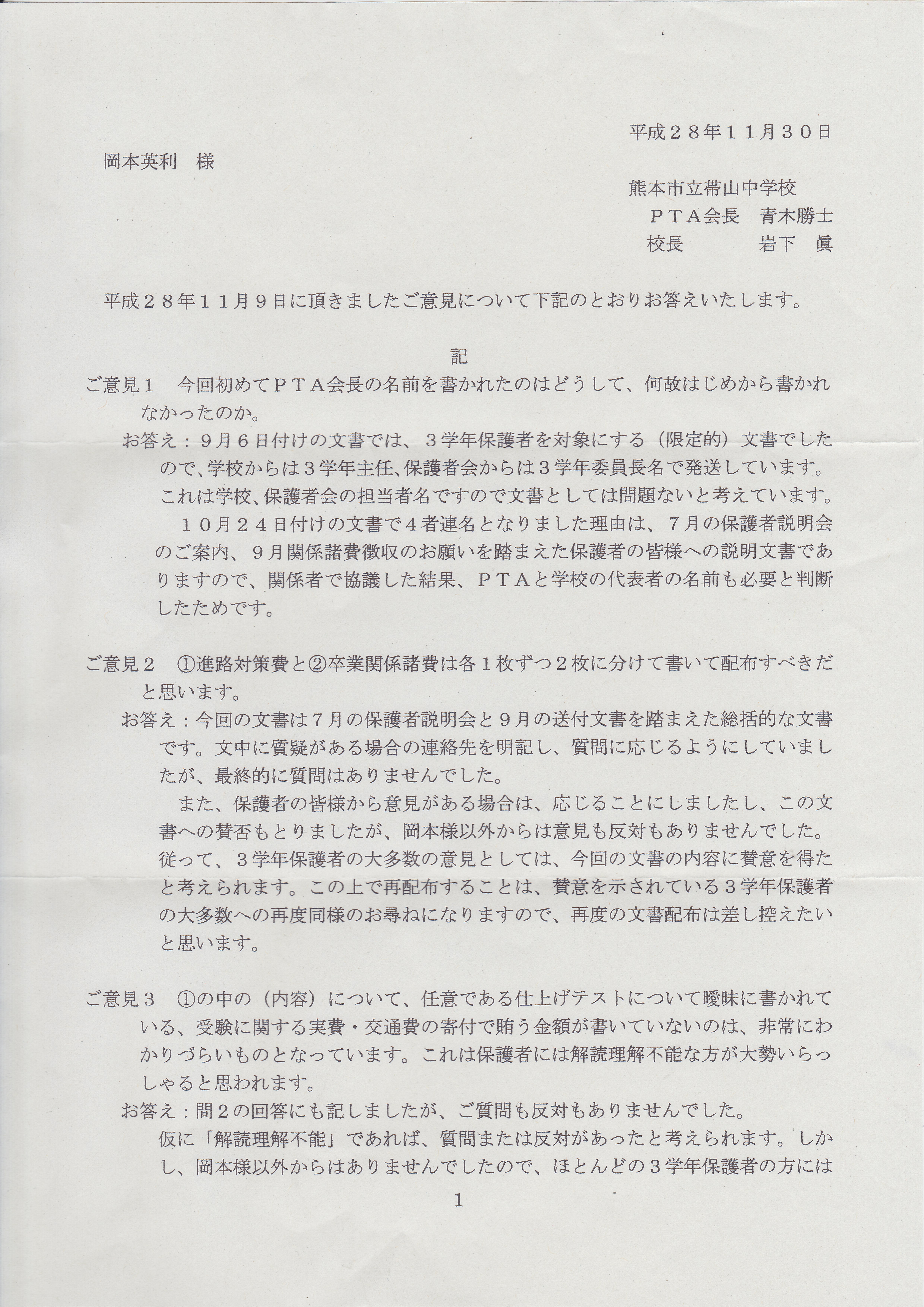 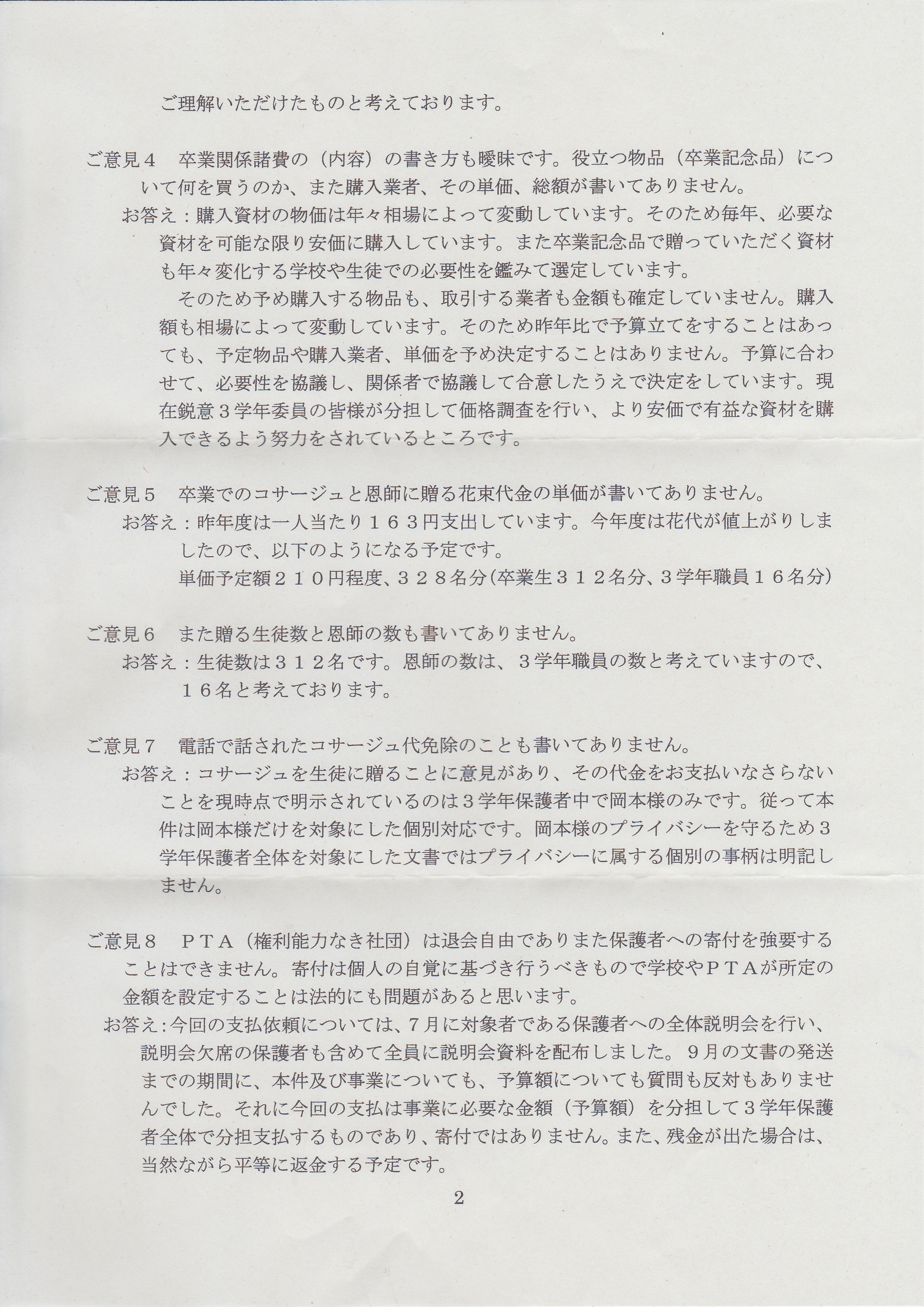 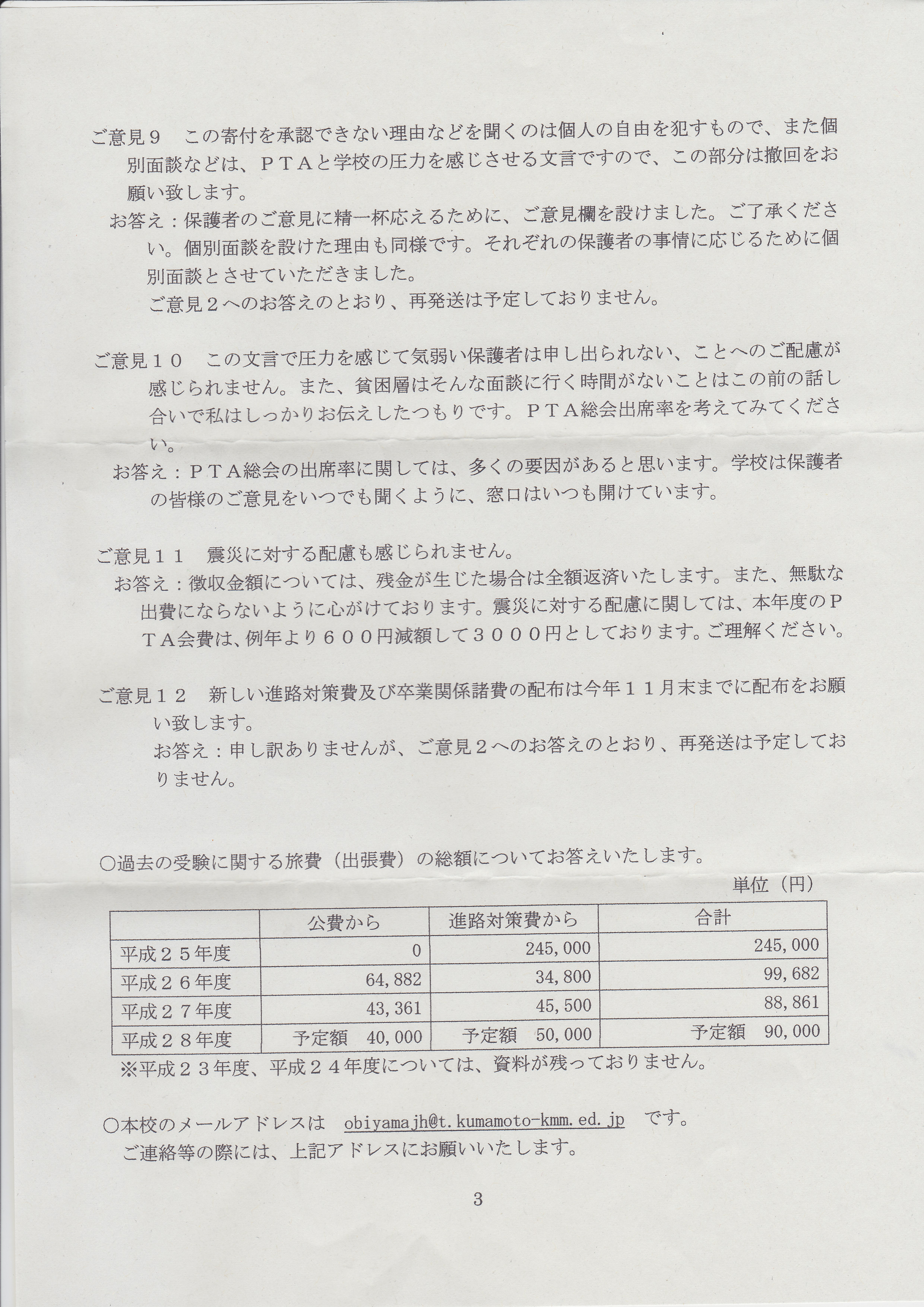 